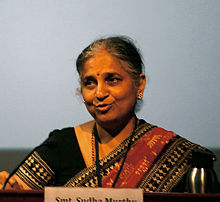 Sudha Murthy was born into a Madhwa family on 19 August 1950 in Shiggaon in Karnataka, India, the daughter of surgeon Dr. R. H. Kulkarni and his wife Vimala Kulkarni. She Was raised by her parents and maternal grandparents. These childhood experiences form the historical basis for her first notable work entitled How I Taught my Grandmother to Read & Other Stories. Murthy completed a B.E. in Electrical and Electronics Engineering from the B.V.B. College of Engineering & Technology (now known as KLE Technological University), standing first in her class and receiving a gold medal from the Chief Minister of Karnataka. Murthy completed M.E. in Computer Science from the Indian Institute of Science, standing first in her class and receiving a gold medal from the Indian Institute of Engineers. Awarded Padmashri by Govt. of India in 2006IIT Kanpur awarded her Honorary Degree (Honoris Causa) of Doctor of Science (2019)Gold Medal from the Indian Institute of Engineers, India for having secured the 1st Rank in M.Tech. of all the branches of EngineeringGold Medal from the Chief Minister of Karnataka Sri Devaraj Urs, for securing the highest marks in B.E. of all the Universities of Engineering in Karnataka.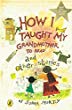 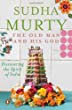 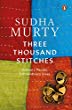 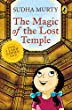 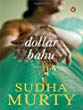 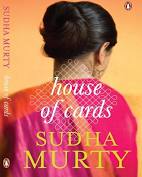 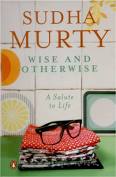 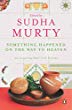 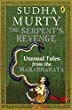 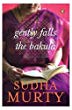 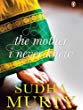 Links: - https://en.wikipedia.org/wiki/Sudha_Murty https://penguin.co.in/author/sudha-murty/S. NoBook Cover PageDetails of the booksTitle: How I taught my grandmother to read and other stories
Author: Murty, Sudha.,
Publisher: New Delhi:: Puffin Books,, 2004
Call No.: 823 MUR 
Acc. No.: 004998, 004999, 008381, 008382, 008383, 008384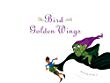 Title: Bird with golden wings: stories of wit and magic
Author: Murty, Sudha.,
Publisher: New Delhi:: Puffin Books,, 2009
Call No.: 823.92 MUR 
Acc. No.: 012232Title: Old man and his God : discovering the spirit of India
Author: Murty, Sudha,
Publisher: New Delhi: Penguin Books, 2006
Call No.: 823 MUR 
Acc. No.: 012235Title: Three thousand stitches: ordinary people, extraordinary lives
Author: Murty, Sudha
Publisher: Gurgaon:: Penguin Random House India,, 2017
Call No.: 920 MUR 
Acc. No.: 025504Title: Magic drum and other favourite stories
Author: Murty, Sudha
Publisher: Haryana:: Puffin Books,, 2006
Call No.: 398.20954 MUR 
Acc. No.: 025926Title: Dollar bahu
Author: Murty, Sudha
Publisher: Haryana:: Penguin Books,, 2007
Call No.: 891.43 MUR 
Acc. No.: 025927Title: House of cards
Author: Murty, Sudha
Publisher: Haryana:: Penguin Books,, 2013
Call No.: 823.914 MUR 
Acc. No.: 025928Title: Wise and otherwise: a salute to life
Author: Murty, Sudha
Publisher: Haryana:: Penguin Books,, 2006
Call No.: 823 MUR 
Acc. No.: 025929Title: Something happened on the way to heaven: 20 Inspiring real-life stories
Author: Murty, Sudha, Ed.
Publisher: Haryana:: Penguin Books,, 2014
Call No.: 128 MUR 
Acc. No.: 025930Title: Serpent’s revenge: unusual tales from the Mahabharata
Author: Murty, Sudha
Publisher: Haryana:: Puffin Books,, 2016
Call No.: 823.91 MUR 
Acc. No.: 025931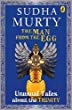 Title: Man from the egg: unusual tales about the trinity
Author: Murty, Sudha
Publisher: Haryana:: Puffin Books,, 2017
Call No.: 294.513 MUR 
Acc. No.: 025932Title: Gently falls the Bakula
Author: Murty, Sudha
Publisher: Haryana:: Penguin Books,, 2008
Call No.: 894.814 MUR 
Acc. No.: 025933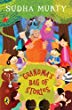 Title: Grandmas bag of stories
Author: Murty, Sudha,
Publisher: New Delhi:: Puffin .,, 2012
Call No.: 823.0108 MUR 
Acc. No.: CC0397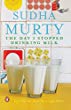 Title: Day I stopped drinking milk: life stories from here and there
Author: Murty, Sudha
Publisher: New Delhi:: Penguin Books,, 2012
Call No.: 920.054 MUR 
Acc. No.: CC0890Title: Magic of the lost temple
Author: Murty, Sudha
Publisher: New Delhi:: Puffin Books,, 2015
Call No.: 823.914 MUR 
Acc. No.: CC0907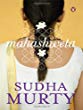 Title: Mahashweta
Author: Murty, Sudha
Publisher: New delhi:: Puffin Books, 2005
Call No.: 823.914 MUR 
Acc. No.: CC0908Title: Mother I never knew: two novellas
Author: Murty, Sudha
Publisher: New Delhi:: Puffin Books, 2014
Call No.: 823.92 MUR 
Acc. No.: CC0909